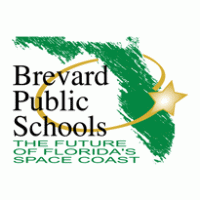 Lekòl Piblik I 2023-2024 Brevard Konte I Lekòl yo (an Anglè)Lekòl Piblik I 2023-2024 Brevard Konte I Lekòl yo (an Anglè)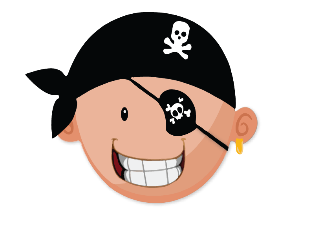 5yèm ane5yèm ane Palm Bay Elementary Kontra Lekòl-Fanmi pou Aprantisaj Palm Bay Elementary Kontra Lekòl-Fanmi pou Aprantisaj5yèm ane5yèm anePwogram Angajman Angajman Fanmi ak Lekòl ki baze nan Lekòl la nan Brevard County ap fè efò pou konstwi relASYON                   yo pou yo ka kreye angajman fanmi reyèl pou chak timoun, chak fanmi, chak pwofesè, chak jou.Pwogram Angajman Angajman Fanmi ak Lekòl ki baze nan Lekòl la nan Brevard County ap fè efò pou konstwi relASYON                   yo pou yo ka kreye angajman fanmi reyèl pou chak timoun, chak fanmi, chak pwofesè, chak jou.5yèm ane5yèm aneDokiman sa a te devlope ansanm pa fanmi yo, elèv yo ak anplwaye nan Lekòl Elemantè Palm Bay.  Akò sa a eksplike kijan fanmi yo ak pwofesè yo ap travay ansanm pou asire ke tout elèv yo rive nan estanda nivo klas yo.  Yo fè reyinyon chak ane pou revize Kontra sa a epi fè chanjman ki baze sou bezwen elèv yo.Dokiman sa a te devlope ansanm pa fanmi yo, elèv yo ak anplwaye nan Lekòl Elemantè Palm Bay.  Akò sa a eksplike kijan fanmi yo ak pwofesè yo ap travay ansanm pou asire ke tout elèv yo rive nan estanda nivo klas yo.  Yo fè reyinyon chak ane pou revize Kontra sa a epi fè chanjman ki baze sou bezwen elèv yo.Dokiman sa a te devlope ansanm pa fanmi yo, elèv yo ak anplwaye nan Lekòl Elemantè Palm Bay.  Akò sa a eksplike kijan fanmi yo ak pwofesè yo ap travay ansanm pou asire ke tout elèv yo rive nan estanda nivo klas yo.  Yo fè reyinyon chak ane pou revize Kontra sa a epi fè chanjman ki baze sou bezwen elèv yo.Dokiman sa a te devlope ansanm pa fanmi yo, elèv yo ak anplwaye nan Lekòl Elemantè Palm Bay.  Akò sa a eksplike kijan fanmi yo ak pwofesè yo ap travay ansanm pou asire ke tout elèv yo rive nan estanda nivo klas yo.  Yo fè reyinyon chak ane pou revize Kontra sa a epi fè chanjman ki baze sou bezwen elèv yo.Dokiman sa a te devlope ansanm pa fanmi yo, elèv yo ak anplwaye nan Lekòl Elemantè Palm Bay.  Akò sa a eksplike kijan fanmi yo ak pwofesè yo ap travay ansanm pou asire ke tout elèv yo rive nan estanda nivo klas yo.  Yo fè reyinyon chak ane pou revize Kontra sa a epi fè chanjman ki baze sou bezwen elèv yo. Objektif akademik lekòl  la (yo) ak/oubyen konsantre zòn nan (yo)Objektif nou se kontinye wè kwasans nan elèv nou yo. Pou akonpli objektif sa a pwofesè nou yo ak anplwaye nou yo pral konsantre sou delivre leson estanda ki aliyen. Objektif nou se kontinye wè kwasans nan elèv nou yo. Pou akonpli objektif sa a pwofesè nou yo ak anplwaye nou yo pral konsantre sou delivre leson estanda ki aliyen. Objektif nou se kontinye wè kwasans nan elèv nou yo. Pou akonpli objektif sa a pwofesè nou yo ak anplwaye nou yo pral konsantre sou delivre leson estanda ki aliyen. Objektif nou se kontinye wè kwasans nan elèv nou yo. Pou akonpli objektif sa a pwofesè nou yo ak anplwaye nou yo pral konsantre sou delivre leson estanda ki aliyen. Travay ansanm pou siksè: Nan sal klas la     Pwofesè yo ak fanmi yo ap ankouraje chak timoun pou konsantre yo epi patisipe nan devwa nan salklas la ak nan kay la,mande èd lè sa nesesè, se pou konseye pou kamarad klas yo, epi pou toujou eseye pi byen yo.     Pwofesè yo ak fanmi yo ap ankouraje chak timoun pou konsantre yo epi patisipe nan devwa nan salklas la ak nan kay la,mande èd lè sa nesesè, se pou konseye pou kamarad klas yo, epi pou toujou eseye pi byen yo.     Pwofesè yo ak fanmi yo ap ankouraje chak timoun pou konsantre yo epi patisipe nan devwa nan salklas la ak nan kay la,mande èd lè sa nesesè, se pou konseye pou kamarad klas yo, epi pou toujou eseye pi byen yo.     Pwofesè yo ak fanmi yo ap ankouraje chak timoun pou konsantre yo epi patisipe nan devwa nan salklas la ak nan kay la,mande èd lè sa nesesè, se pou konseye pou kamarad klas yo, epi pou toujou eseye pi byen yo.Travay ansanm pou siksè: Lakay     Fanmi yo ap sipòte aprantisaj lakay yo lè yo travay avèk pwofesè yo epi ede pitit yo patcheke ak siyen planifikatè chak jou, retounen dokiman yo alè, asire pitit yo fini devwa yo chak jou, li pou 20 minit chak jou, pratike reyalite miltiplikasyon chak jou pou 10 minit, epi tcheke KONSANTRASYON CHAK semèn.Fanmi yo ap ankouraje yon woutin pou yo manje an sante, fè egzèsis, epi pou yo resevwa omwen 8 èdtan nan dòmi chak swa.     Fanmi yo ap sipòte aprantisaj lakay yo lè yo travay avèk pwofesè yo epi ede pitit yo patcheke ak siyen planifikatè chak jou, retounen dokiman yo alè, asire pitit yo fini devwa yo chak jou, li pou 20 minit chak jou, pratike reyalite miltiplikasyon chak jou pou 10 minit, epi tcheke KONSANTRASYON CHAK semèn.Fanmi yo ap ankouraje yon woutin pou yo manje an sante, fè egzèsis, epi pou yo resevwa omwen 8 èdtan nan dòmi chak swa.     Fanmi yo ap sipòte aprantisaj lakay yo lè yo travay avèk pwofesè yo epi ede pitit yo patcheke ak siyen planifikatè chak jou, retounen dokiman yo alè, asire pitit yo fini devwa yo chak jou, li pou 20 minit chak jou, pratike reyalite miltiplikasyon chak jou pou 10 minit, epi tcheke KONSANTRASYON CHAK semèn.Fanmi yo ap ankouraje yon woutin pou yo manje an sante, fè egzèsis, epi pou yo resevwa omwen 8 èdtan nan dòmi chak swa.     Fanmi yo ap sipòte aprantisaj lakay yo lè yo travay avèk pwofesè yo epi ede pitit yo patcheke ak siyen planifikatè chak jou, retounen dokiman yo alè, asire pitit yo fini devwa yo chak jou, li pou 20 minit chak jou, pratike reyalite miltiplikasyon chak jou pou 10 minit, epi tcheke KONSANTRASYON CHAK semèn.Fanmi yo ap ankouraje yon woutin pou yo manje an sante, fè egzèsis, epi pou yo resevwa omwen 8 èdtan nan dòmi chak swa.Travay ansanm pou siksè: Responsablite elèv      Se responsablite etidyan an pou rete konsantre, ekri nan planifikatè yo chak jou, konplè ak devwa,tcheke KONSANTRASYON POU klas, travay ki manke konplè nan absans, epi pataje jou lekòl yo avèk fanmi yo.     Se responsablite etidyan an pou rete konsantre, ekri nan planifikatè yo chak jou, konplè ak devwa,tcheke KONSANTRASYON POU klas, travay ki manke konplè nan absans, epi pataje jou lekòl yo avèk fanmi yo.     Se responsablite etidyan an pou rete konsantre, ekri nan planifikatè yo chak jou, konplè ak devwa,tcheke KONSANTRASYON POU klas, travay ki manke konplè nan absans, epi pataje jou lekòl yo avèk fanmi yo.     Se responsablite etidyan an pou rete konsantre, ekri nan planifikatè yo chak jou, konplè ak devwa,tcheke KONSANTRASYON POU klas, travay ki manke konplè nan absans, epi pataje jou lekòl yo avèk fanmi yo.Kominikasyon:Rete enfòme      Gen plizyè fason pwofesè ap kominike avèk fanmi yo nan senkyèm ane ki gen ladan planifikatè elèv, bilten klas, apèl telefòn, ak imèl.  Yo voye anons lajè lekòl atravè PeachJar, Blackboard, ak medya sosyal.  Fanmi yo ap jwenn aksè nan KONSANTRasyon pou klas ak anons. Fanmi yo ap kontakte pwofesè yo atravè lèt elektwonik ak/oswa telefòn.     Gen plizyè fason pwofesè ap kominike avèk fanmi yo nan senkyèm ane ki gen ladan planifikatè elèv, bilten klas, apèl telefòn, ak imèl.  Yo voye anons lajè lekòl atravè PeachJar, Blackboard, ak medya sosyal.  Fanmi yo ap jwenn aksè nan KONSANTRasyon pou klas ak anons. Fanmi yo ap kontakte pwofesè yo atravè lèt elektwonik ak/oswa telefòn.     Gen plizyè fason pwofesè ap kominike avèk fanmi yo nan senkyèm ane ki gen ladan planifikatè elèv, bilten klas, apèl telefòn, ak imèl.  Yo voye anons lajè lekòl atravè PeachJar, Blackboard, ak medya sosyal.  Fanmi yo ap jwenn aksè nan KONSANTRasyon pou klas ak anons. Fanmi yo ap kontakte pwofesè yo atravè lèt elektwonik ak/oswa telefòn.     Gen plizyè fason pwofesè ap kominike avèk fanmi yo nan senkyèm ane ki gen ladan planifikatè elèv, bilten klas, apèl telefòn, ak imèl.  Yo voye anons lajè lekòl atravè PeachJar, Blackboard, ak medya sosyal.  Fanmi yo ap jwenn aksè nan KONSANTRasyon pou klas ak anons. Fanmi yo ap kontakte pwofesè yo atravè lèt elektwonik ak/oswa telefòn.Patenarya bildingYo envite fanmi yo epi yo ankouraje yo pou yo sèvi kòm volontè, ale nan Konferans Open House ak Paran pwofesè, mwen sware, epi patisipe nan reyinyon Konsèy Lekòl la.Yo envite fanmi yo epi yo ankouraje yo pou yo sèvi kòm volontè, ale nan Konferans Open House ak Paran pwofesè, mwen sware, epi patisipe nan reyinyon Konsèy Lekòl la.Yo envite fanmi yo epi yo ankouraje yo pou yo sèvi kòm volontè, ale nan Konferans Open House ak Paran pwofesè, mwen sware, epi patisipe nan reyinyon Konsèy Lekòl la.Yo envite fanmi yo epi yo ankouraje yo pou yo sèvi kòm volontè, ale nan Konferans Open House ak Paran pwofesè, mwen sware, epi patisipe nan reyinyon Konsèy Lekòl la.Vizite enfòmasyon enpòtan https://www.brevardschools.org/  fornePÒTAY PARAN:  HTTPS://TINYURL.COM/BREVARDFEESTANDA ANVAN ESTANDA:  https://www.cpalms.org/Homepage/BEST_Standards.aspxSou entènèt gratis / diminye aplikasyon pou manje midi:  https://frapps.horizonsolana.com/welcomeParan gen aksè a KONSANTRE: https://brevardk12.focusschoolsoftware.com/focus/?skipSAML=trueLansepad: https://launchpad.classlink.com/brevardElèv yo ka jwenn aksè nan anpil aplikasyon pou klas ak aprantisaj nan kay tankou                 i-Pare, Stemscopes ak Etid chak semèn, ansanm ak elèv la aksè a KONSANTRE.DISKOU: Dokiman sa a te tradui pa Microsoft Tradiktè.  Nenpòt erè yo entansyonèl.Vizite enfòmasyon enpòtan https://www.brevardschools.org/  fornePÒTAY PARAN:  HTTPS://TINYURL.COM/BREVARDFEESTANDA ANVAN ESTANDA:  https://www.cpalms.org/Homepage/BEST_Standards.aspxSou entènèt gratis / diminye aplikasyon pou manje midi:  https://frapps.horizonsolana.com/welcomeParan gen aksè a KONSANTRE: https://brevardk12.focusschoolsoftware.com/focus/?skipSAML=trueLansepad: https://launchpad.classlink.com/brevardElèv yo ka jwenn aksè nan anpil aplikasyon pou klas ak aprantisaj nan kay tankou                 i-Pare, Stemscopes ak Etid chak semèn, ansanm ak elèv la aksè a KONSANTRE.DISKOU: Dokiman sa a te tradui pa Microsoft Tradiktè.  Nenpòt erè yo entansyonèl.https://www.brevardschools.org/PalmBayESTanpri ale sou sit entènèt lekòl nou an pou plis enfòmasyon, ki gen ladan kourikoulòm ak enstriksyon; dat egzamen yo; enfòmasyon kontak anplwaye yo; 1 resous; ak lòt dat enpòtan yo.Si ou pa gen aksè a sit entènèt nou an tanpri ale sou biwo devan pou enfòmasyon enprime oswa rele biwo devan an nan 321-723-1055.         https://www.brevardschools.org/PalmBayESTanpri ale sou sit entènèt lekòl nou an pou plis enfòmasyon, ki gen ladan kourikoulòm ak enstriksyon; dat egzamen yo; enfòmasyon kontak anplwaye yo; 1 resous; ak lòt dat enpòtan yo.Si ou pa gen aksè a sit entènèt nou an tanpri ale sou biwo devan pou enfòmasyon enprime oswa rele biwo devan an nan 321-723-1055.         Pa bliye tcheke  sit entènèt Konekte Kominotè a pou enfòmasyon sou tout resous ki disponib pou fanmi ou.https://bpscommunityconnect.findhelp.com/